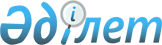 О предоставлении земельного участка для нужд обороныПостановление Правительства Республики Казахстан от 28 апреля 2017 года № 235
      В соответствии с подпунктом 3) статьи 13 Земельного кодекса Республики Казахстан от 20 июня 2003 года Правительство Республики Казахстан ПОСТАНОВЛЯЕТ:
      1. Предоставить республиканскому государственному учреждению "Воинская часть 5517 Национальной гвардии Республики Казахстан" Министерства внутренних дел Республики Казахстан земельный участок общей площадью 9,7026 гектара на праве постоянного землепользования для нужд обороны из категории земель населенных пунктов согласно приложению к настоящему постановлению.
      2. Министерству внутренних дел Республики Казахстан в установленном законодательством Республики Казахстан порядке принять меры, вытекающие из настоящего постановления.
      3. Настоящее постановление вводится в действие со дня его подписания. Экспликация
земельного участка, предоставляемого республиканскому государственному учреждению "Воинская часть 5517 Национальной гвардии Республики Казахстан" Министерства внутренних дел Республики Казахстан на праве постоянного землепользования 
					© 2012. РГП на ПХВ «Институт законодательства и правовой информации Республики Казахстан» Министерства юстиции Республики Казахстан
				
      Премьер-Министр
Республики Казахстан 

Б. Сагинтаев
Приложение 
к постановлению Правительства
Республики Казахстан
от 28 апреля 2017 года № 235
№ п/п
Наименование землепользователя
Местоположение земельного участка
Целевое назначение земельного участка
Общая площадь, гектар
В том числе, гектар:
В том числе, гектар:
Категория земель
№ п/п
Наименование землепользователя
Местоположение земельного участка
Целевое назначение земельного участка
Общая площадь, гектар
пастбища
прочие земли
Категория земель
1
2
3
4
5
6
7
8
1
Республиканское государственное учреждение "Воинская часть 5517 Национальной гвардии Республики Казахстан" Министерства внутренних дел Республики Казахстан
ЗКО г. Уральск, ул. Жукова, дом 6
для размещения зданий и сооружений военного городка
9,7026
-
9,7026
Земли населенных пунктов
Всего:
9,7026
9,7026